О создании службы школьной медиацииНа основании Указа Президента РФ «О национальной стратегии действий в интересах детей на 2012-2017 годы», Распоряжения Правительства Российской Федерации от 30 июня 2014 года № 1430-р «О концепции развития до 2017 года сети служб медиации в целях реализации восстановительного правосудия в отношении детей», письма Министерства образования и науки РФ от 18.11.2013 № ВК-844/07 «О направлении методических рекомендаций по организации служб школьной медиации» с целью обеспечения защиты прав равных возможностей и интересов детей, создания условий для формирования безопасного образовательного пространства, снижения числа правонарушений и конфликтных ситуаций среди несовершеннолетних, социальной реабилитации их участников на основе принципов понимающей и восстановительной медиацииПРИКАЗЫВАЮ:1. Создать Службу школьной медиации. 2. Назначить руководителем (куратором) Службы школьной медиации Карабатырову Диану Александровну, общественный инспектор по охране прав детства. 3. Утвердить: 3.1. Состав членов Службы школьной медиации и их функциональные обязанности (Приложение 1). 3.2. План работы Службы школьной медиации на 2023-2024 учебный год (Приложение 2). 4. Ответственному за ведение сайта Жакиева А.А.., разместить на сайте и систематически обновлять информацию о деятельности Службы школьной медиации. 5. Контроль за исполнением данного приказа оставляю за собой.Директор                                                           Сарбасова С.С.Приложение 1 Список членов Службы школьной медиации:Руководитель (куратор) Службы школьной медиации – общественный инспектор по охране прав детства Карабатырова Д.Члены Службы школьной медиации:Классные руководители:                                           Жакиева А.А.,                                          Исенова Р.У.,                                           Ясаков В.А.Члены Совета старшеклассников                                                           Муньянов Д.О.,                                                           Горшенин В.А.Приложение 2План работышкольной службы медиациина 2023-2024 учебный годЦель: Способствовать обучению школьников методам регулирования конфликтов.Задачи:1. Обучить учащихся проведению примирительных программ.2. Отработать навыки применения восстановительных технологий на практике.3. Развивать правовые знания учащихся.4. Повышать профессиональный уровень через участие в олимпиадах и заседаниях ШГД и школьного совета старшеклассников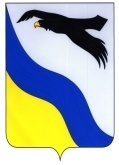 Муниципальное  бюджетноеобщеобразовательное учреждение«Цветочная основнаяобщеобразовательная школа»Беляевского районаОренбургской областиул. Школьная, д.  12,с. Цветочное, 461336Тел./факс: (835334) 69-183e-mail: cvetooh@rambler.ru30.08.2023 года  № 59№ п/пМероприятие Срок Ответственные 1Ознакомление педагогического состава школы с положением и принципами работы школьной службы медиации «Школа без насилия»СентябрьКарабатырова Д.2Выступление на совещании классных руководителей: «Школа без насилия» реклама СШМ.СентябрьКарабатырова Д.3Выход в классы: «Ознакомление учащихся с положением и принципами работы школьной службы медиации «Школа без насилия»СентябрьКарабатырова Д. и члены Совета старшеклассников4День открытых дверей для новых участников СШМОктябрьКарабатырова Д. и члены Совета старшеклассников5Психологический тренинг знакомства с медиаторами- волонтерами СШМНоябрьКарабатырова Д.6Проведения программы по обучению техникам медиацииВ течение годаКарабатырова Д.7Обучение членов СШМ из числа учащихся, восстановительным технологиямВ течение годаКарабатырова Д. и классные руководители8Проведение классных часов, связанных с темой конфликтов между людьмиЯнварьКарабатырова Д. и классные9Ежемесячный отчёт по работе СШМЕжемесячноКарабатырова Д. и классные10Итоги отслеживания проведенных программ примиренияФевральКарабатырова Д.11Мониторинг деятельности СШММайКарабатырова Д.